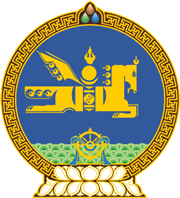 МОНГОЛ  УЛСЫН  ХУУЛЬ2016  оны 05 сарын 13 өдөр				            Төрийн ордон, Улаанбаатар хотХӨГЖЛИЙН ХАМТЫН АЖИЛЛАГААНЫ ТУХАЙ МОНГОЛ УЛС, БҮГД НАЙРАМДАХ ТУРК УЛСЫН ЗАСГИЙН ГАЗАР ХООРОНДЫН ХЭЛЭЛЦЭЭРИЙГ соёрхон батлах тухай1 дүгээр зүйл.Хөгжлийн хамтын ажиллагааны тухай Монгол Улс, Бүгд Найрамдах Турк Улсын Засгийн газар хоорондын хэлэлцээрийг Монгол Улсын Засгийн газрын өргөн мэдүүлснээр соёрхон баталсугай. МОНГОЛ УЛСЫН ИХ ХУРЛЫН ДАРГА 				З.ЭНХБОЛД 